Östermalmsträffen November 2019Vecka 44                 Fredag 4:  Kl 9.30-11 Bingo                                                 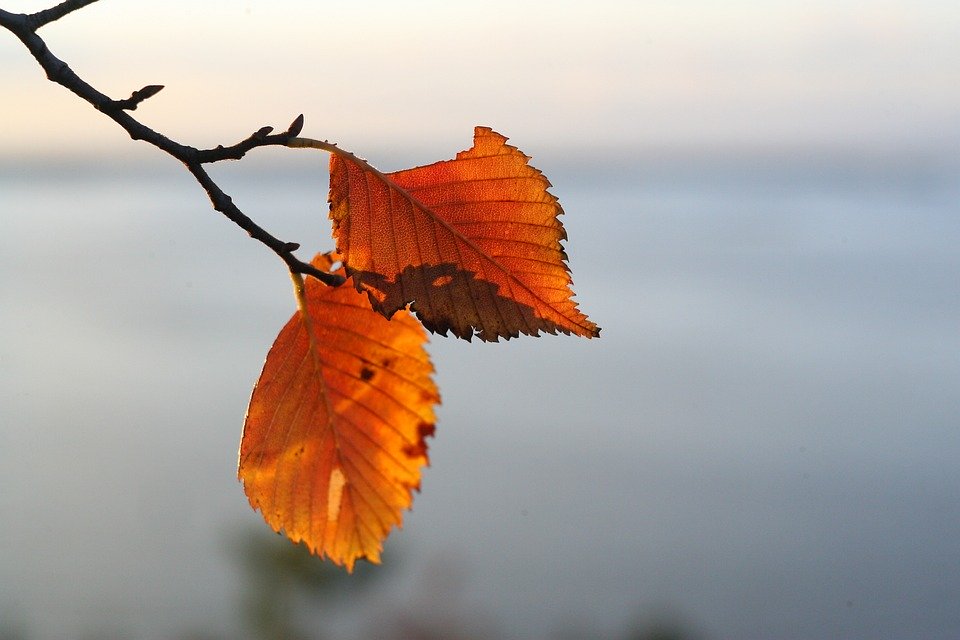 Vecka 46                               Måndag 11:  Kortspel                    Tisdag 12: Sällskapsspel Onsdag 13: Bingo Torsdag 14: MissionskyrkanFredag 15:  Kl 9.30-11 BingoVecka 45Måndag 4:  Allsång till CD-skivorTisdag 5:  Sällskapsspel  Onsdag 6: BingoTorsdag 7: Svenska KyrkanFredag 8:  Kl 9.30-11 BingoVecka 47                                    Måndag 18:  KortspelTisdag 19: Varma mackor                       Onsdag 20: BingoTorsdag 21: Svenska kyrkanFredag 22:  Kl 9.30-11 BingoVälkommen till ÖstermalmsträffenMåndag till torsdag klockan 13.00 – 15.30Fredag kl 9.30-11 Telefon: 0122 – 854 83Adress: Östermalmsvägen 57  Vecka 48Måndag 25:  LådbingoTisdag 26: Vi plockar fram Advent (julen)Onsdag 27: BingoTorsdag 28: CentrumkyrkanFredag 29:  Kl 9.30-11 Bingo